MODUL ASUHAN NEONATUS, BAYI, BALITA, DAN ANAK PRA SEKOLAHBAYI DENGAN BBLR DAN PENDARAHAN TALI PUSATSemester 3KEGIATAN BELAJAR 2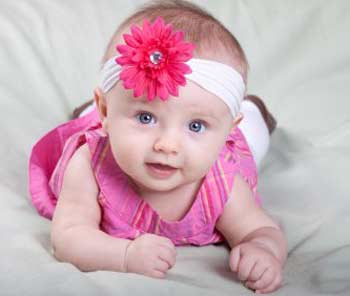 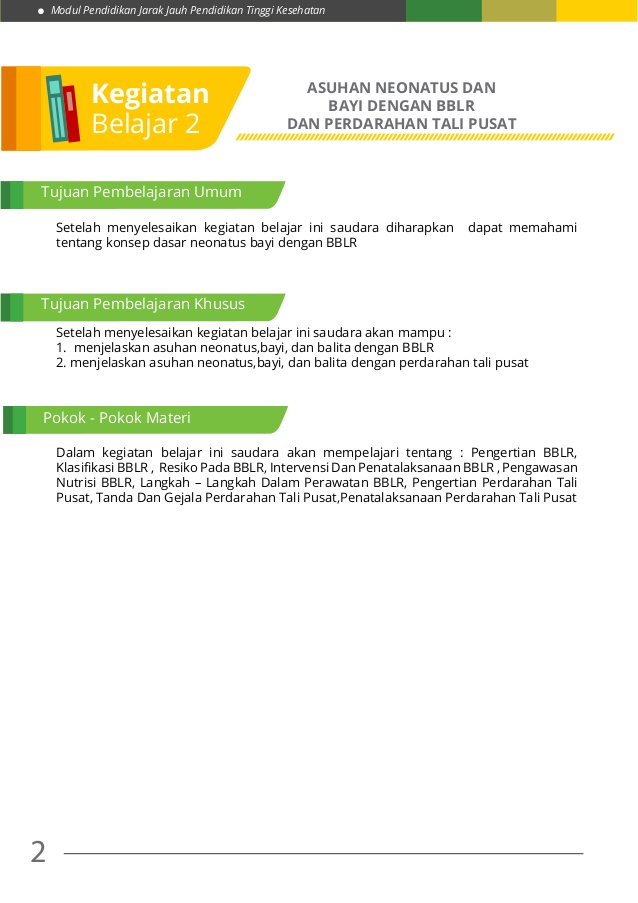 Setelah menyelesaikan kegiatan belajar ini saudara diharapkan dapat memahami tentang konsep dasar neonatus bayi dengan BBLRSetelah menyelesaikan kegiatan belajar ini saudara akan mampu : Menjelaskan asuhan neonatus,bayi, dan balita dengan BBLR Menjelaskan asuhan neonatus,bayi, dan balita dengan perdarahan tali pusatDalam kegiatan belajar ini saudara akan mempelajari tentang : Pengertian BBLR Klasifikasi BBLR Resiko Pada BBLRIntervensi Dan Penatalaksanaan BBLR Pengawasan Nutrisi BBLRLangkah – Langkah Dalam Perawatan BBLPengertian Perdarahan Tali Pusat, Tanda Dan Gejala Perdarahan Tali Pusat,Penatalaksanaan Perdarahan Tali Pusat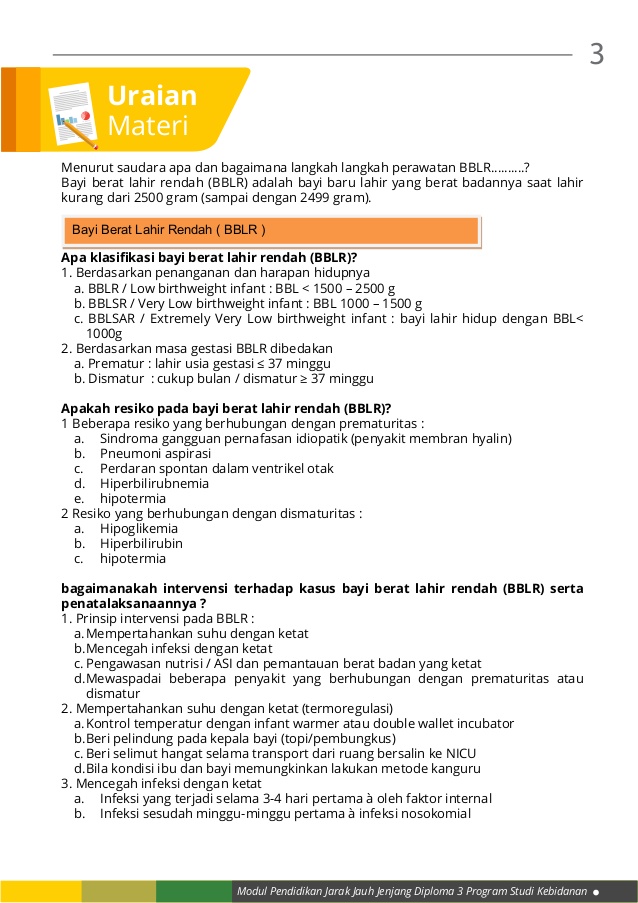 Bayi berat lahir rendah (BBLR) adalah bayi baru lahir yang berat badannya saat lahir kurang dari 2500 gram (sampai dengan 2499 gram)Klasifikasi bayi berat lahir rendah (BBLR)Berdasarkan penanganan dan harapan hidupnyaBBLR / Low birthweight infant : BBL < 1500 – 2500 g b. BBLSR / Very Low birthweight infant : BBL 1000 – 1500 g c. BBLSAR / Extremely Very Low birthweight infant : bayi lahir hidup dengan BBL< 1000g Berdasarkan masa gestasi BBLR dibedakan a. Prematur : lahir usia gestasi ≤ 37 minggu Dismatur : cukup bulan / dismatur ≥ 37 mingguResiko pada bayi berat lahir rendah (BBLR)Beberapa resiko yang berhubungan dengan prematuritas :Sindroma gangguan pernafasan idiopatik (penyakit membran hyalin) Pneumoni aspirasi Perdaran spontan dalam ventrikel otak Hiperbilirubnemia hipotermia Resiko yang berhubungan dengan dismaturitas : Hipoglikemia.Hiperbilirubin Hipotermia Intervensi terhadap kasus bayi berat lahir rendah (BBLR) serta penatalaksanaannyaPrinsip intervensi pada BBLR :  Mempertahankan suhu dengan ketat. Mencegah infeksi dengan ketat  Pengawasan nutrisi / ASI dan pemantauan berat badan yang ketat. Mewaspadai beberapa penyakit yang berhubungan dengan prematuritas atau dismatur  Mempertahankan suhu dengan ketat (termoregulasi) Kontrol temperatur dengan infant warmer atau double wallet incubator  Beri pelindung pada kepala bayi (topi/pembungkus).Beri selimut hangat selama transport dari ruang bersalin ke NICUBila kondisi ibu dan bayi memungkinkan lakukan metode kanguru 3. Mencegah infeksi dengan ketat :a. Infeksi yang terjadi selama 3-4 hari pertama  oleh faktor internal b. Infeksi sesudah minggu-minggu pertama infeksi nosokomialc. Tanda-tanda infeksi : Intervensi mencegah infeksi pada bayi berat lahir rendah (BBLR)Kolaborasi pemberian antibiotik yang tepat (sesuai hasil pemetaan kuman)  Penyuluhan ttg pencegahan infeksi Cuci tangan dengan air mengalir dan semprot tangan secara ketat sebelum dan sesudah perawatan dengan menggunakan alkohol 96% Pengawasan nutrisi :Pemberian nutrisi pada BBLR bisa dilakukan secaraperenteral atau enteral sesuai kondisi dan BBLR ASI merupakan nutrisi terbaik.Nutrisi enteral sering kali dimulai ketika bayi stabil secara medis dengan small volume tropic feeding (kira-kira 10 ml/kg bb/hari) untuk menstimulasi saluran gastrointestinal dan mencegah atropi mucosaLLangkah apa yang seharusnya dilakukan sebagai Humane Neonatal care initiative dalam perawatan BBLR Ibu dapat berada bersama bayinya 24 jam sehari Setiap petugas mampu memberikan perwatan kepada ibu dan bayi, termasuk membantu aspek psikologis  Petugas haru mendukung ibu untuk terus menyusui bayinya dan membimbing bagaimana memeras ASI d. Stres psikologis pada ibu selama perawatan harus ditekan Bayi baru lahir tidak diberikan apapun selain ASI, kecuali bila ada indikasi . Bila bayi tidak mampu menghisap, ASI bisa diberikan melalui sonde g. Lakukan pemeriksaan fisik dan lab seminimal mungkin  Kontakkulit dgn kulit digunakan semaksimal mungkin, dan minimalkan penggunaan peralatan Terapi yang agrsif harus ditekan seminimal mungkin j. Ibu dan bayi harus dikelola dalam sistem psikosomatik Anggota keluarga lain yang sehat harus diizinkan untuk menjenguk ibu dan bayinya selama perawatan yang membutuhkan waktu lama di Rumah Sakit.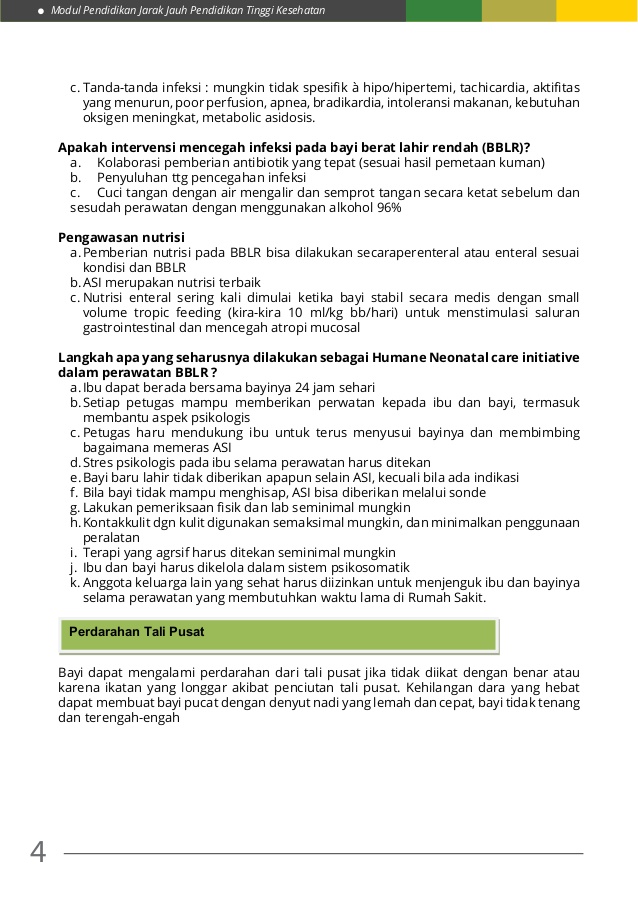 Bayi dapat mengalami perdarahan dari tali pusat jika tidak diikat dengan benar atau karena ikatan yang longgar akibat penciutan tali pusat. Kehilangan dara yang hebat dapat membuat bayi pucat dengan denyut nadi yang lemah dan cepat, bayi tidak tenang dan terengah-engah Tanda Dan Gejala Perdarahan Tali Pusat Tanda dan Gejalanya meliputi :Pucat,Lemah,Reaksi terhadap rangsangan berkurang, Kesadaran berkurang/menurun,Bagian akral tubuh berwarna keabu-abuan, Nadi dan denyut tali pusat lemah/ tidak teraba, Takikardia, bunyi jantung melemah, Pernafasan dangkal atau tidak teratur.Penatalaksanaan dengan melakukan kontrol ikatan tali pusat tiap ½ jam, Klem dengan forsep arteri, ikat tali pusat jika terdapat perdarahan tali pusat. Jika bayi syok karena kehilangan darah, lakukan transfusi darah segera 40 ml/kg b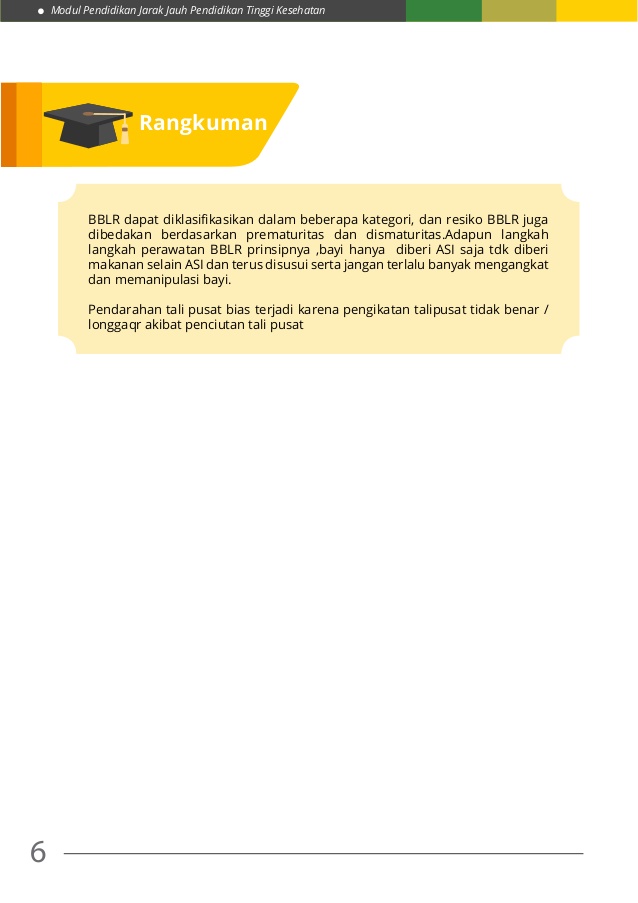 BBLR dapat diklasifikasikan dalam beberapa kategori, dan resiko BBLR juga dibedakan berdasarkan prematuritas dan dismaturitas.Adapun langkah langkah perawatan BBLR :prinsipnya ,bayi hanya diberi ASI saja tdk diberi makanan selain ASI dan terus disusui Jangan terlalu banyak mengangkat dan memanipulasi bayi. Pendarahan tali pusat bias terjadi karena pengikatan talipusat tidak benar / longgar akibat penciutan tali pusat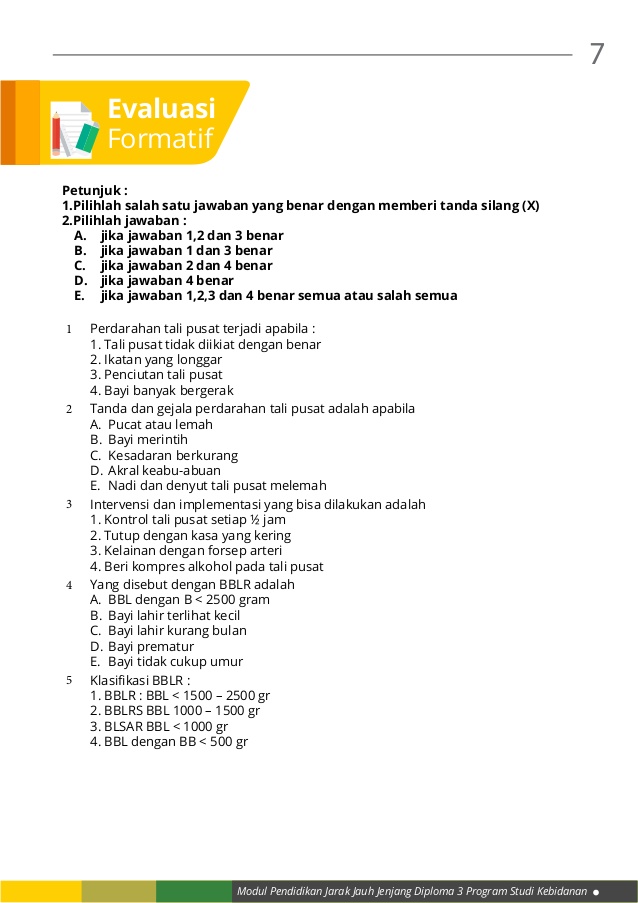 Petunjuk: Pilihlah salah satu jawaban yang paling tepat! Pilihlah : A. Jika jawaban 1,2 dan 3 benar B. Jika jawaban 1 dan 3 benar C. Jika jawaban 2 dan 4 benar D. Jika hanya 4 saja yang benar E. Jika semua benar Perdarahan tali pusat terjadi apabila :Tali pusat tidak diikiat dengan benar Ikatan yang longgar Penciutan tali pusat Bayi banyak bergerak Tanda dan gejala perdarahan tali pusat adalah apabilaPucat atau lemahBayi merintihKesadaran berkurang Sakral keabu-abuan Nadi dan denyut tali pusat melemah 3 Intervensi dan implementasi yang bisa dilakukan adalah  Kontrol tali pusat setiap ½ jam Tutup dengan kasa yang kering Kelainan dengan forsep arteri Beri kompres alkohol pada tali pusat Yang disebut dengan BBLR adalah BBL dengan B < 2500 gramBayi lahir terlihat kecil Bayi lahir kurang bulan Bayi premature Bayi tidak cukup umur 5 Klasifikasi BBLR :  BBLR : BBL < 1500 – 2500 gr BBLRS BBL 1000 – 1500 grBLSAR BBL < 1000 gr BBL dengan BB < 500 grResiko yang berhubungan dengan prematur adalah kecuali Pneumoni asfurasiHiperbilirubinemia Hipotermi Perdarahan spontan .Mudah sakit 7 Prinsip intervensi BBLR  Pertahankan suhu dengan ketat Pengawasan nutrisi Cegah infeksi Waspada beberapa penyakit Upaya termoregulasi adalah sebagai berikut Jangan pakai AC Kontrol temperatur Bayi di dekap ibu Beri topi pembungkus kepala bayi Cara mencegah infeksi : Penyuluhan tentang pncegahan infeksi  Kolaborasi dokter Cuci tangan dengan air mengalir. Memakai sarung tangan  Pemberian nutrisi kecuali : Beri ASI Nutrisi eksterna  Minum susu formula  Nutrisi peroral UMPAN BALIK DAN TINDAK LANJUT KEGIATAN BELAJAR Cocokkan jawaban Anda dengan kunci jawaban tes formatif yang terdapat pada bagian akhir Kegiatan Belajar 4, kemudian hitunglah jumlah jawaban yang benar! Jika jawaban yang benar adalah: 90% - 100% : baik sekali 80% - 89% : baik 70% -79% : cukup kurang dari 70% : kurang KUNCI JAWABAN A B .B A A DE C B D 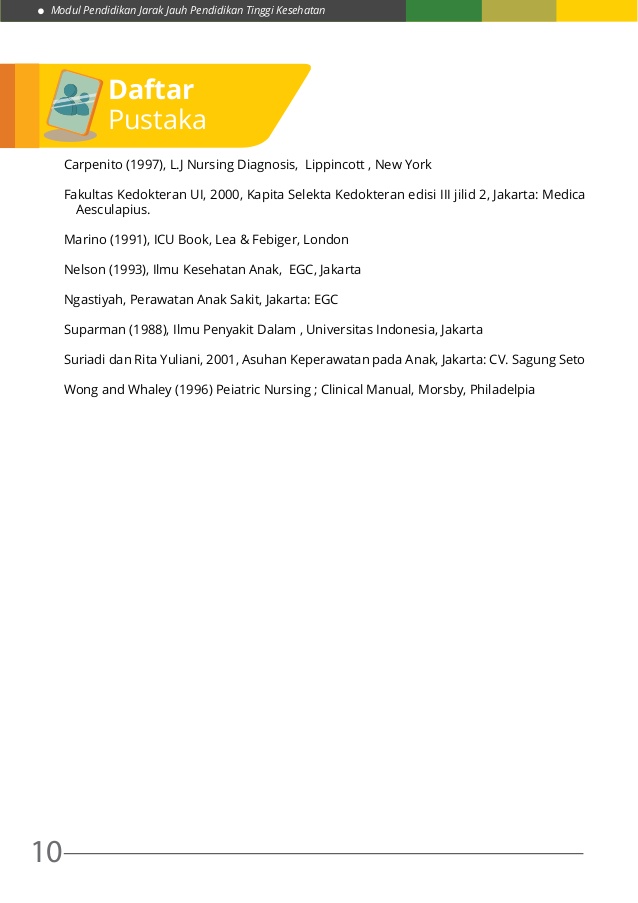 Carpenito (1997), L.J Nursing Diagnosis, Lippincott , New York Fakultas Kedokteran UI, 2000, Kapita Selekta Kedokteran edisi III jilid 2, Jakarta: Medica Aesculapius.Marino (1991), ICU Book, Lea & Febiger, London Nelson (1993), Ilmu Kesehatan Anak, EGC, Jakarta Ngastiyah, Perawatan Anak Sakit, Jakarta: EGC Suparman (1988), Ilmu Penyakit Dalam , Universitas Indonesia, Jakarta Suriadi dan Rita Yuliani, 2001, Asuhan Keperawatan pada Anak, Jakarta: CV. Sagung Seto Wong and Whaley (1996) Peiatric Nursing ; Clinical Manual, Morsby, PhiladelpiaKb 2 asuhan dengan bblr dan perdarahan tali pusat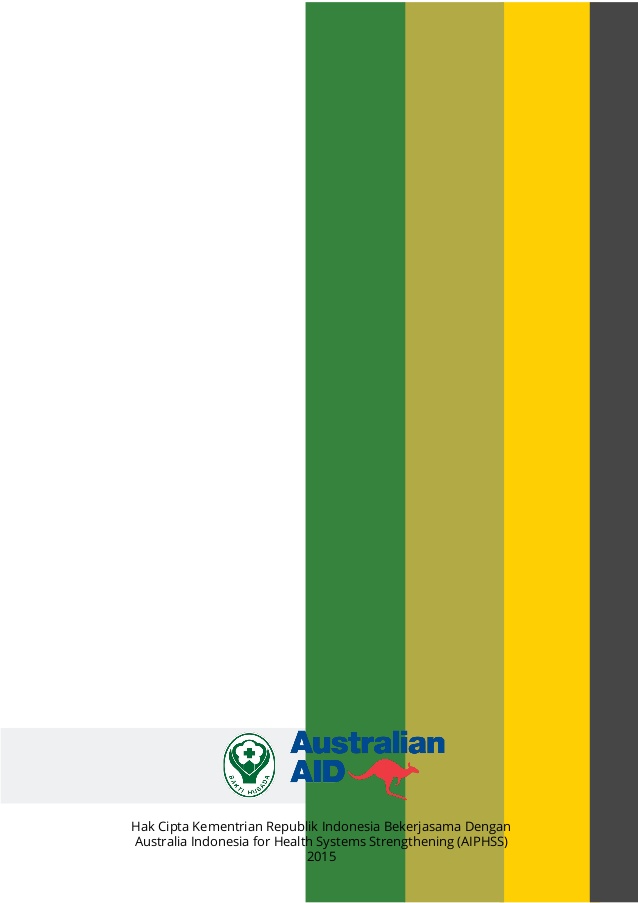 